Принято Советом муниципального района «Улётовский район» Забайкальского края 27 сентября 2023 года.В соответствии со статьёй 138 Бюджетного кодекса Российской Федерации Совет муниципального района «Улётовский район» Забайкальского края РЕШИЛ:Дать согласие на полную или частичную замену дотаций на выравнивание бюджетной обеспеченности муниципального района «Улётовский район» Забайкальского края дополнительными нормативами отчислений в бюджет муниципального района «Улётовский район» Забайкальского края от налога на доходы физических лиц на 2024 -2026 годы.И.о.главы муниципальногорайона «Улётовский район»                                                Забайкальского края                                                                   С.В.Саранина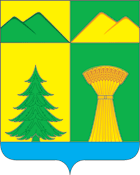 СОВЕТ МУНИЦИПАЛЬНОГО РАЙОНА«УЛЁТОВСКИЙ РАЙОН»ЗАБАЙКАЛЬСКОГО КРАЯРЕШЕНИЕСОВЕТ МУНИЦИПАЛЬНОГО РАЙОНА«УЛЁТОВСКИЙ РАЙОН»ЗАБАЙКАЛЬСКОГО КРАЯРЕШЕНИЕСОВЕТ МУНИЦИПАЛЬНОГО РАЙОНА«УЛЁТОВСКИЙ РАЙОН»ЗАБАЙКАЛЬСКОГО КРАЯРЕШЕНИЕСОВЕТ МУНИЦИПАЛЬНОГО РАЙОНА«УЛЁТОВСКИЙ РАЙОН»ЗАБАЙКАЛЬСКОГО КРАЯРЕШЕНИЕ  «27» сентября 2023 года  «27» сентября 2023 года№ 84с. УлётыО согласии на полную или частичную замену дотаций на выравнивание бюджетной обеспеченности муниципального района «Улётовский район» Забайкальского края дополнительными нормативами отчислений в бюджет муниципального района «Улётовский район» Забайкальского края от налога на доход физических лиц О согласии на полную или частичную замену дотаций на выравнивание бюджетной обеспеченности муниципального района «Улётовский район» Забайкальского края дополнительными нормативами отчислений в бюджет муниципального района «Улётовский район» Забайкальского края от налога на доход физических лиц О согласии на полную или частичную замену дотаций на выравнивание бюджетной обеспеченности муниципального района «Улётовский район» Забайкальского края дополнительными нормативами отчислений в бюджет муниципального района «Улётовский район» Забайкальского края от налога на доход физических лиц О согласии на полную или частичную замену дотаций на выравнивание бюджетной обеспеченности муниципального района «Улётовский район» Забайкальского края дополнительными нормативами отчислений в бюджет муниципального района «Улётовский район» Забайкальского края от налога на доход физических лиц 